Управление  Пенсионного фонда РФ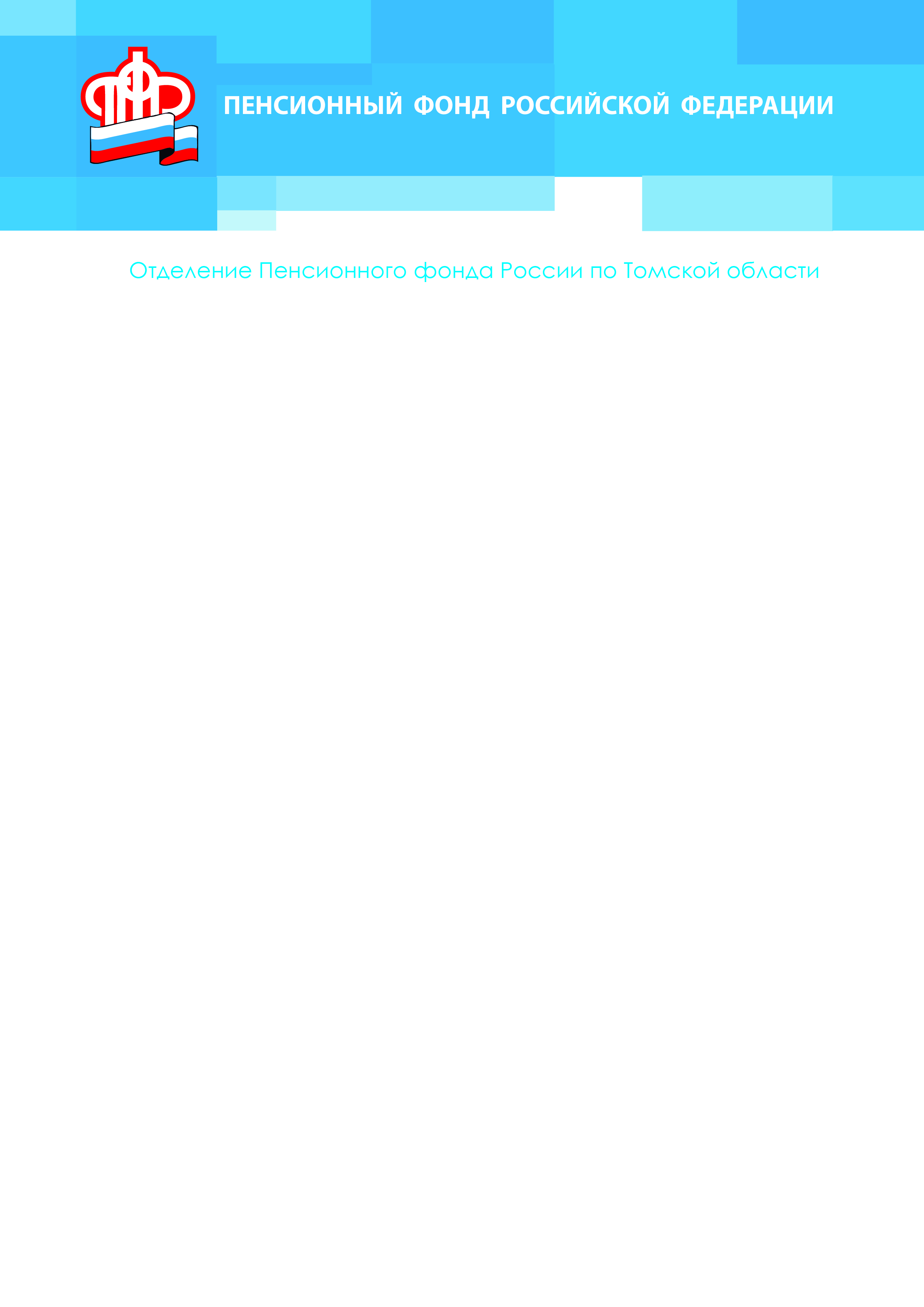 в Асиновском районе Томской области (межрайонное)30 сентября последний день подачи заявлений на выплаты семьям с детьми. Внимание семей, имеющих детей, рождённых с 01.07.2017 по 30.09.201721 августа 2020 	Управление ПФР в Асиновском районе Томской области (межрайонное) напоминает  семьям с детьми, имеющим право на выплаты, введенные в период пандемии COVID-19, о необходимости подать заявление до 1 октября.
	Напомним, право на ежемесячные выплаты в размере 5 тысяч рублей имеют семьи, воспитывающие детей в возрасте до 3-х лет, рожденных в период с 1.04.2017 года по 30.06.2020 года. Первые выплаты по этому основанию ПФР начал производить в апреле. 	Общий период перечисления семьям средств государственной поддержки составил 3 месяца – с апреля по июнь равными платежами в размере 5 тысяч рублей. При обращении после обозначенного периода выплаты осуществляются единовременным платежом в размере 15 тысяч рублей. Подать заявление можно с помощью портала государственных услуг, личного кабинета на сайте Пенсионного фонда, а также в клиентских службах ПФР или офисах МФЦ. Обратиться за денежными средствами может любой из родителей, воспитывающий ребенка, однако важно, чтобы реквизиты счета, указанные в обращении, были открыты на имя заявителя.  Отметим, если ранее уже получена ежемесячная выплата, таким семьям в беззаявительном порядке произведена дополнительная выплата в размере 10 тысяч рублей.
	Аналогичный срок подачи заявления распространяется и на семьи, воспитывающие детей в возрасте от 3 до 16 лет. Обратиться за единовременной  выплатой в размере 10 тысяч рублей может так же любой из родителей  в срок до 1 октября. Отметим, что  речь идет о семьях, ранее не заявивших о своем праве на единовременную выплату. 
	Важно! Обращаем внимание, что семьи, в которых дети рождены с 01.07.2017 по 30.09.2017, кроме ежемесячной выплаты в размере 5000 руб. и дополнительной выплаты в размере 10 000 руб. имеют ещё право на получение единовременной выплаты в размере 10 тысяч рублей. Эта выплата носит заявительный характер. Подать заявление о единовременной выплате семьи могут в месяц достижения ребенком 3-х лет. Например, если ребенку 3 года исполняется 25 августа, заявление подается с 1 августа 2020 по 30.09.2020, если 25 сентября, то заявление подается с 1 по 30 сентября текущего года. Подать заявление можно с помощью портала государственных услуг, а также в клиентских службах ПФР или офисах МФЦ. 	Справки по телефону: 38(241)2-47-85.УПФР в Асиновском районе  Томской области (межрайонное)Тел.: (38241) 2-12-19; E-mail: admin009@080.pfr.ru